O nas – tekst łatwy do czytania i rozumieniaInformacje ogólnePrzedszkole Publiczne nr 6 im. Słoneczko w Łasku znajduje przy ulicy Batorego 32 w Łasku. Przedszkole posiada także 2 sale dla dzieci przy ul. Szkolnej 1.To jest wejście do przedszkola.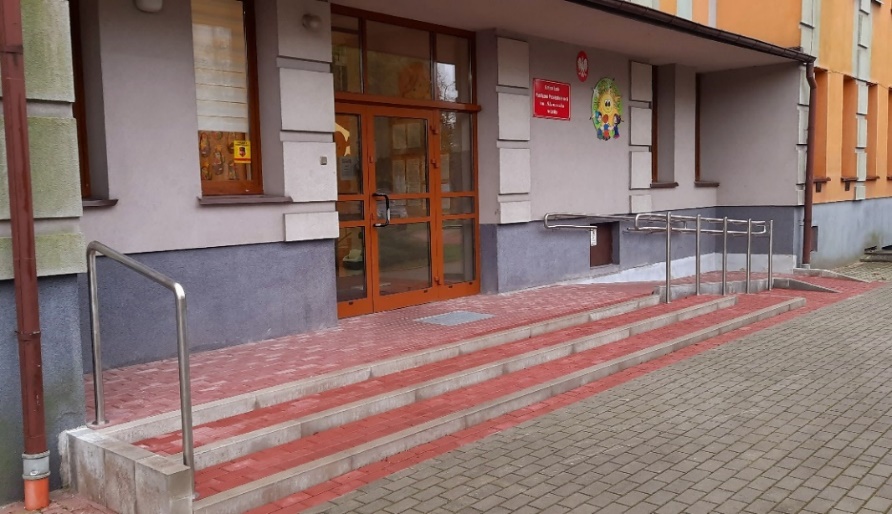 Placówka czynna jest codziennie od poniedziałku do piątku w godzinach 6:30 – 16:30.Sekretariat znajduje się na pierwszym piętrze budynku przedszkola w pokoju 21.Sekretariat to biuro, do którego dostarczamy pisma, podania i dokumenty.Sekretariat jest czynny od poniedziałku do piątku w godzinach 7:00-15:00.Mamy duży plac zabaw.To jest plac zabaw.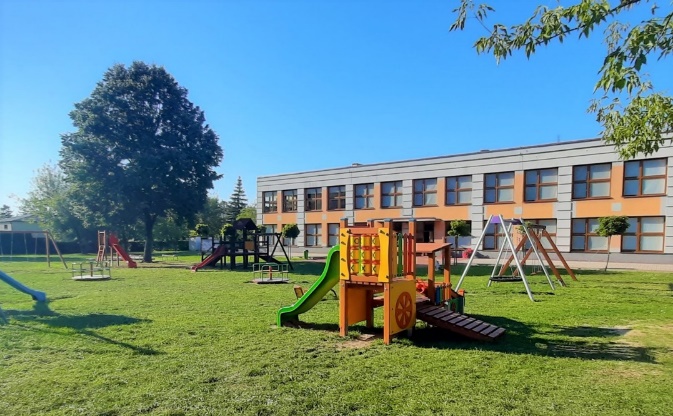 Przedszkole posiada 7 sal dla dzieci. To są sale dla dzieci przy ulicy Batorego 32.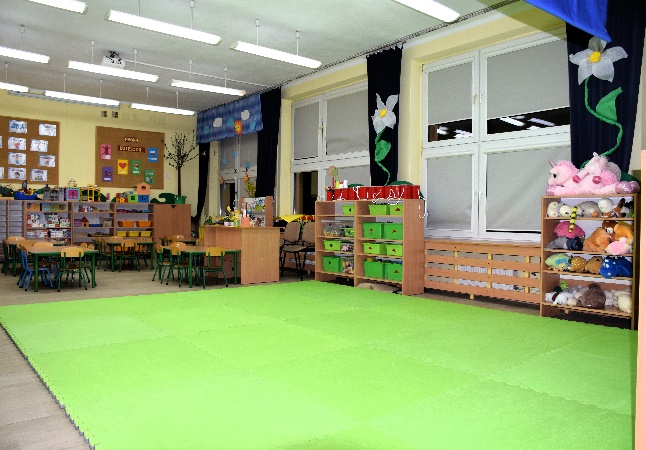 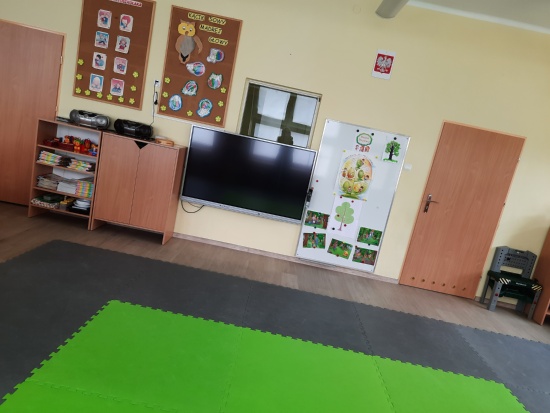 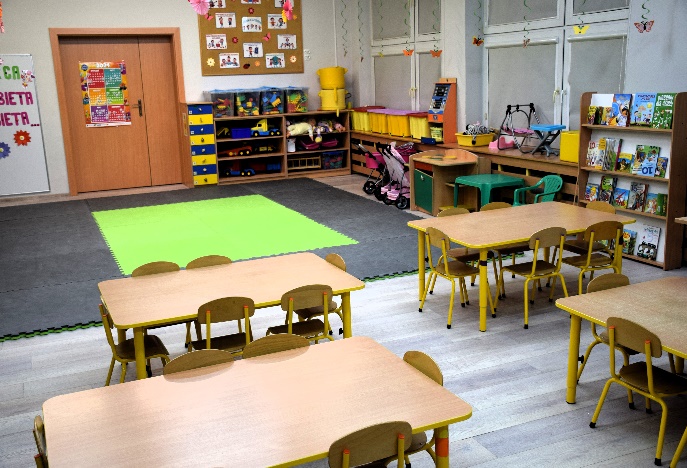 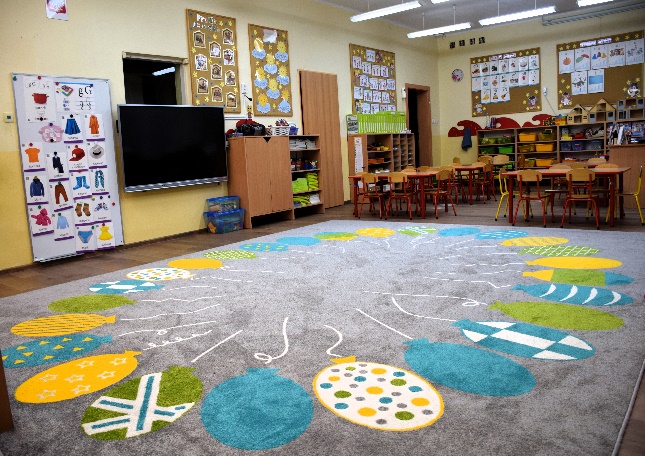 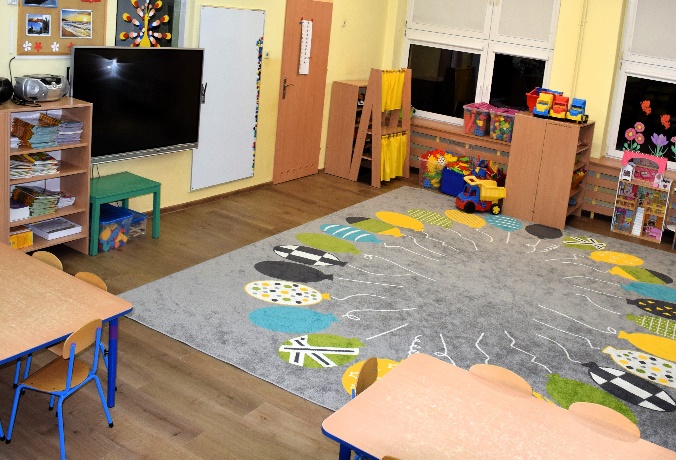 To są sale dla dzieci przy ulicy Szkolnej 1  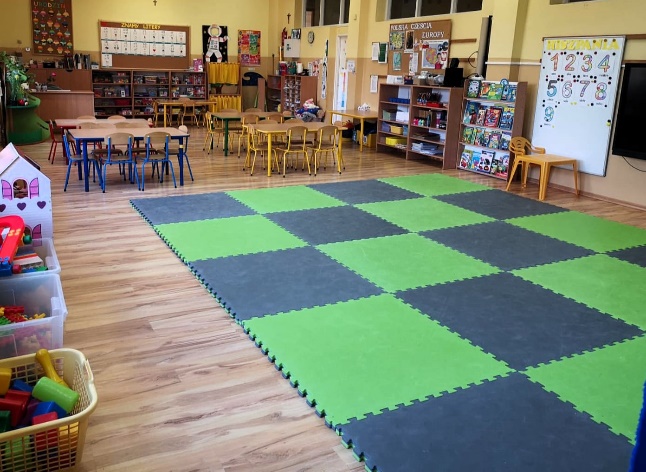 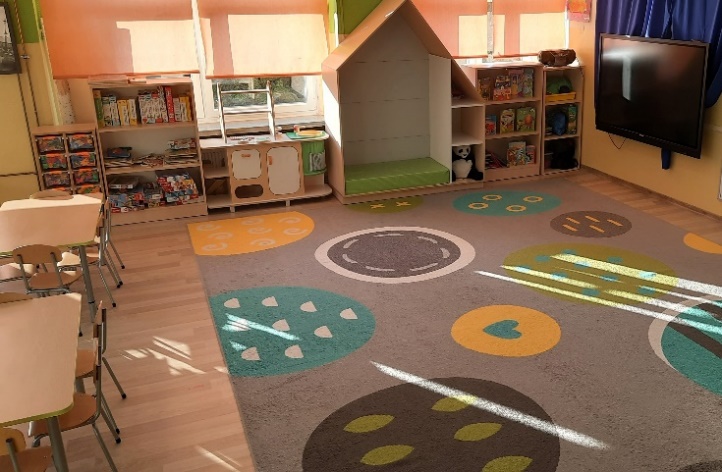 Oferta:Mamy jeden pokój dla logopedy, psychologia, pedagoga i pedagoga specjalnego.Logopeda zajmuje się wadami wymowy.Psycholog udziela wsparcia psychicznego.Pedagog udziela pomocy psychologiczno – pedagogicznej.Pedagog specjalny pomaga dzieciom ze specjalnymi potrzebami edukacyjnym.Pokój dla logopedy, psychologia, pedagoga i pedagoga specjalnego znajduje się na parterze.To jest ten pokój.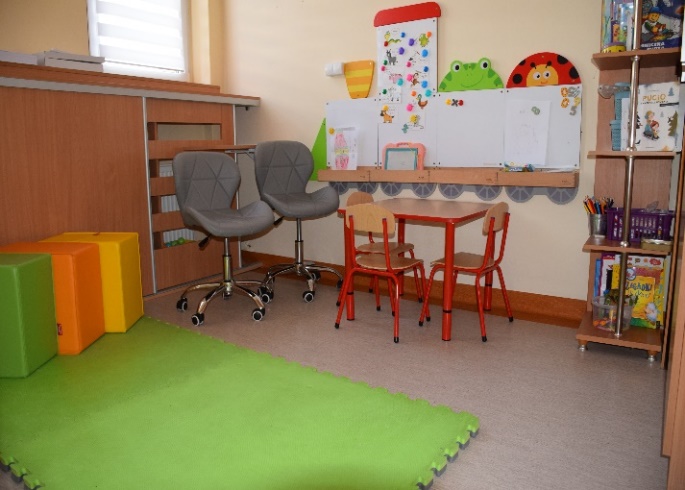 Posiadamy własną kuchnię.W kuchni przyrządzane są pyszne i zdrowe posiłki.To jest posiłek dla dzieci.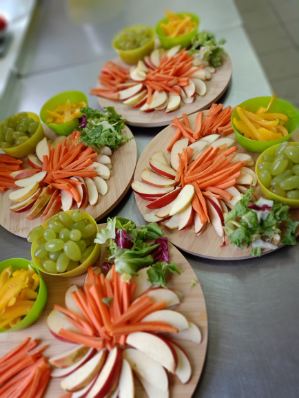 Uczymy się języka angielskiego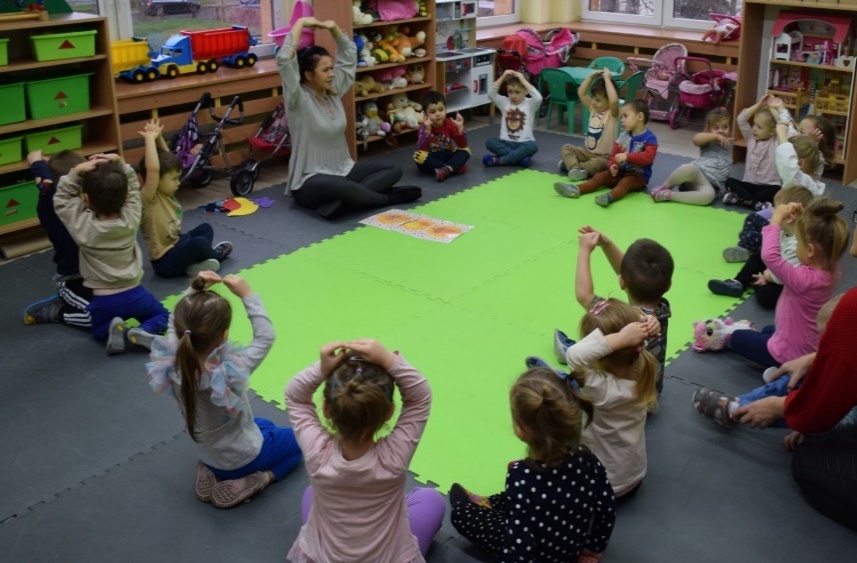 Uczymy się liczyć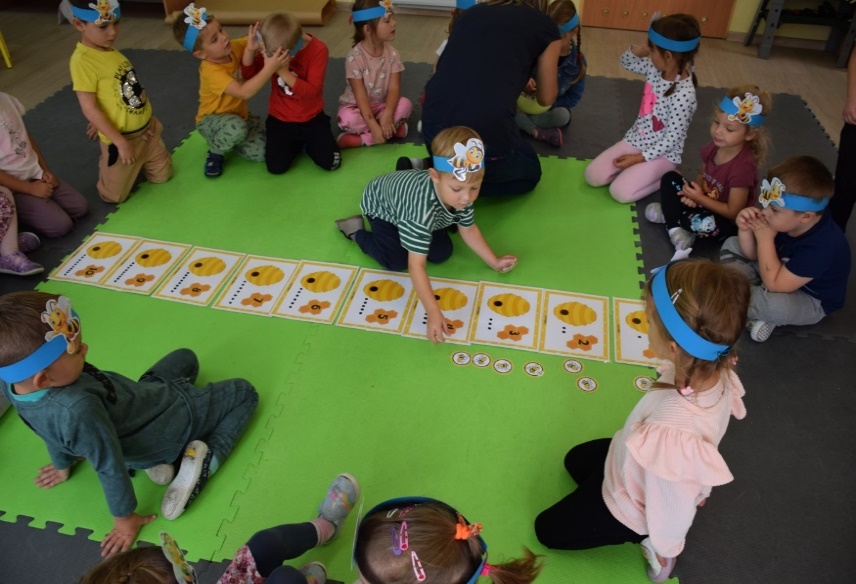 Lubimy malować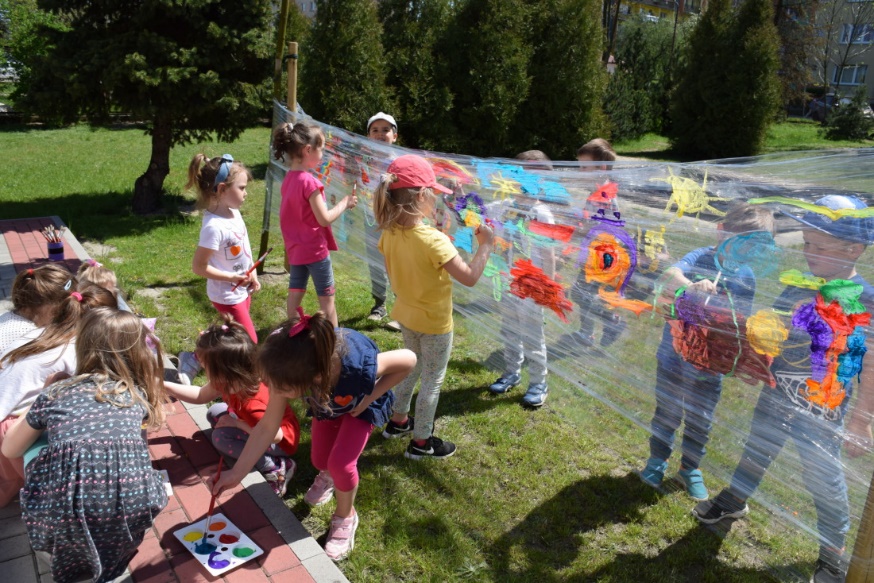 Jesteśmy kreatywni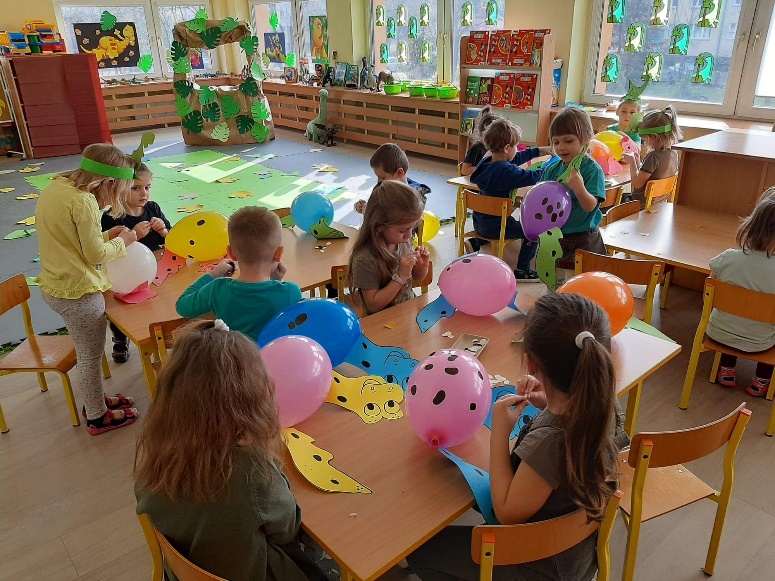 Lubimy zabawy sensoryczne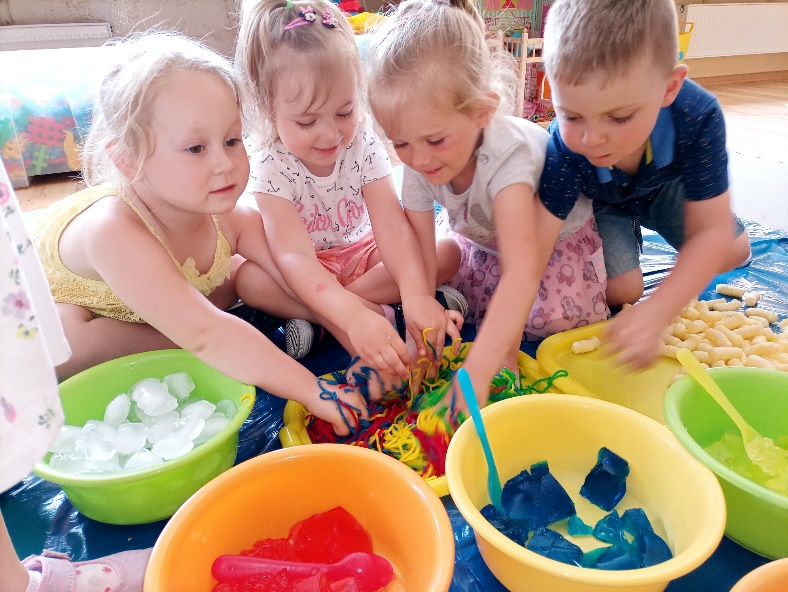 Lubimy aktywnie spędzać czas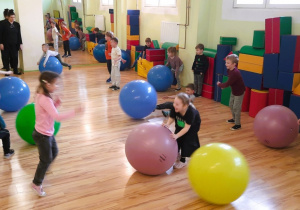 Lubimy ćwiczyć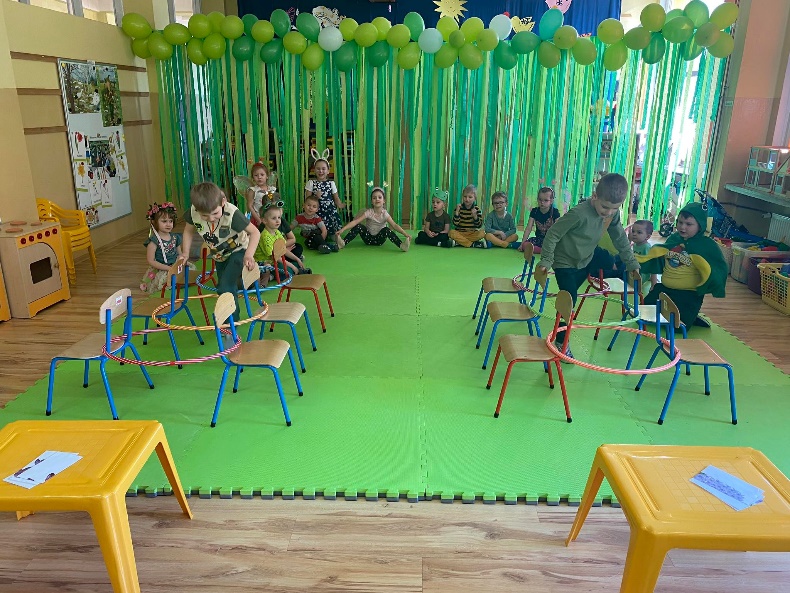 Uczymy się śpiewać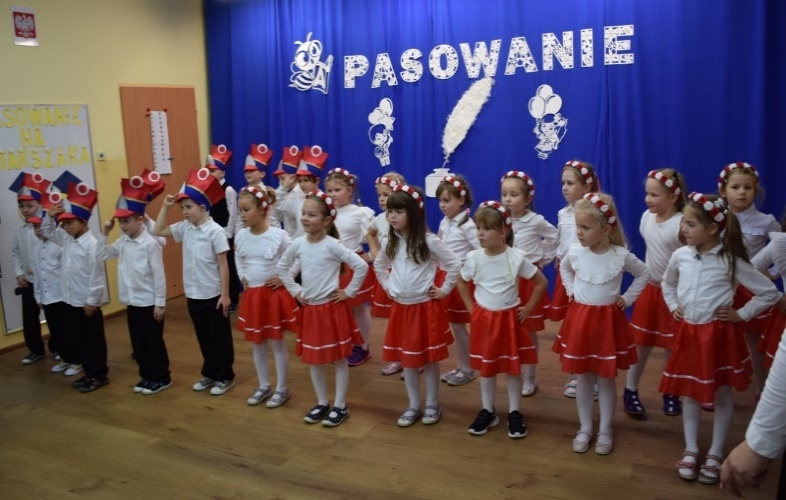 Uczymy się tańczyć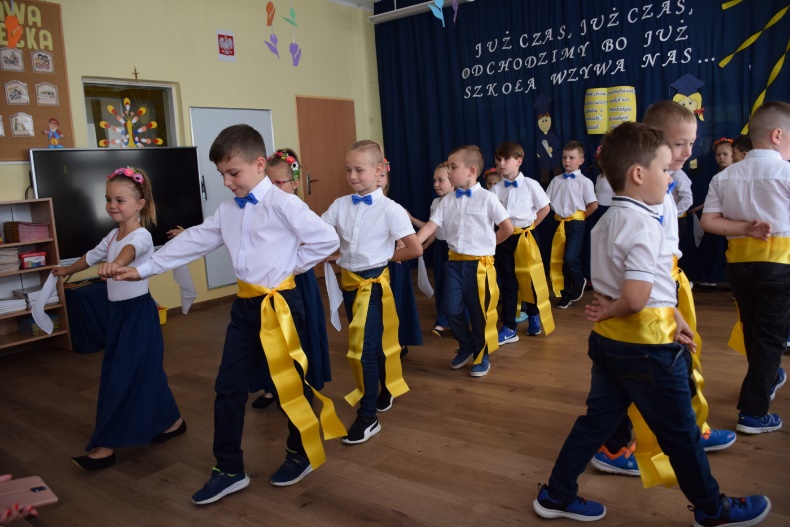 Lubimy grać na instrumentach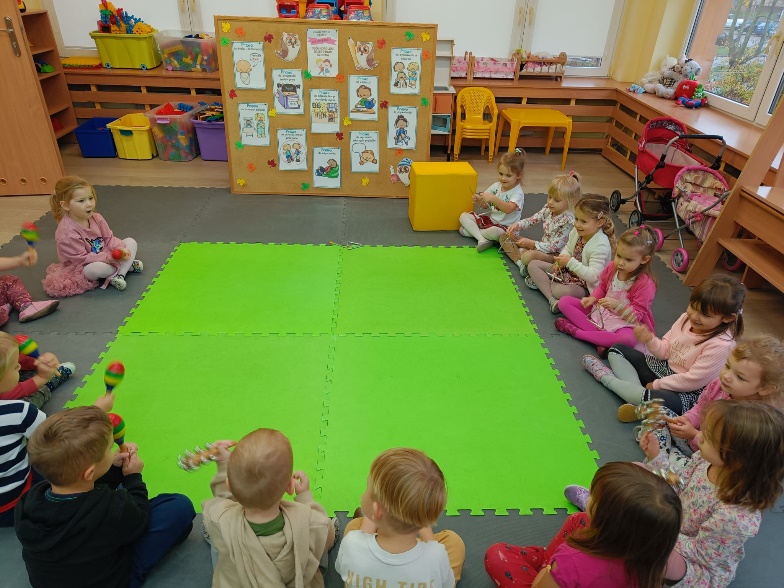 Bawimy się w teatr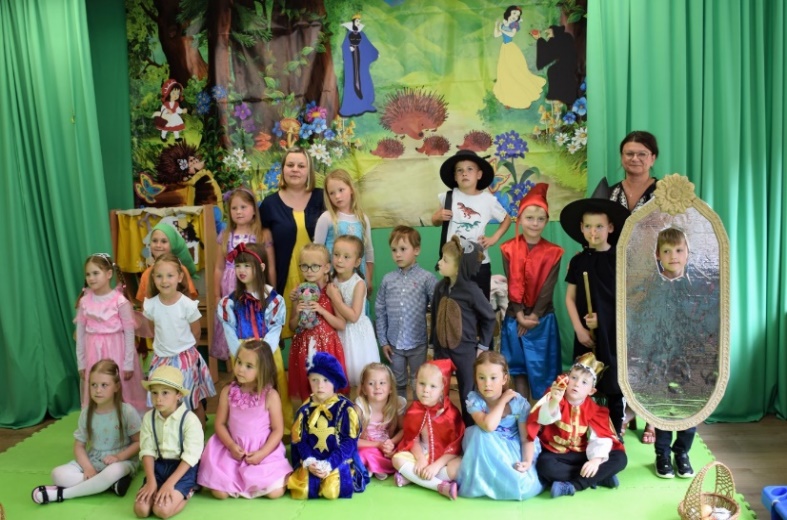 Lubimy piec i gotować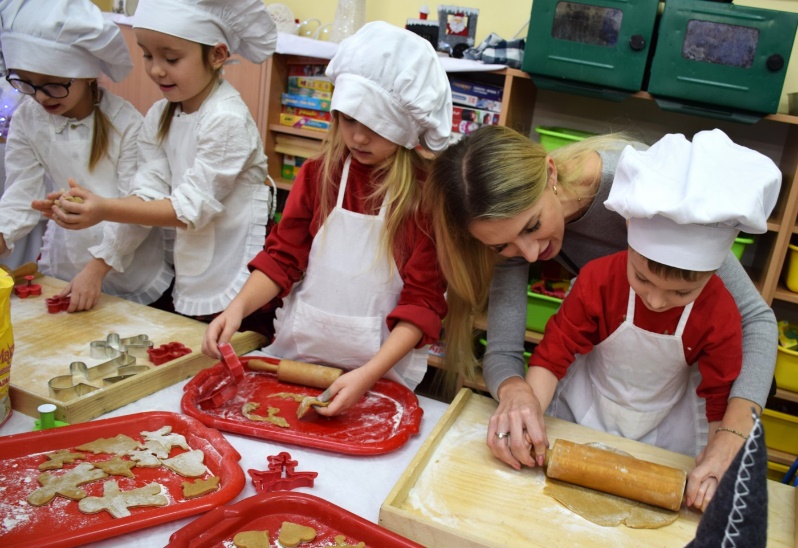 Lubimy zabawy przyrodnicze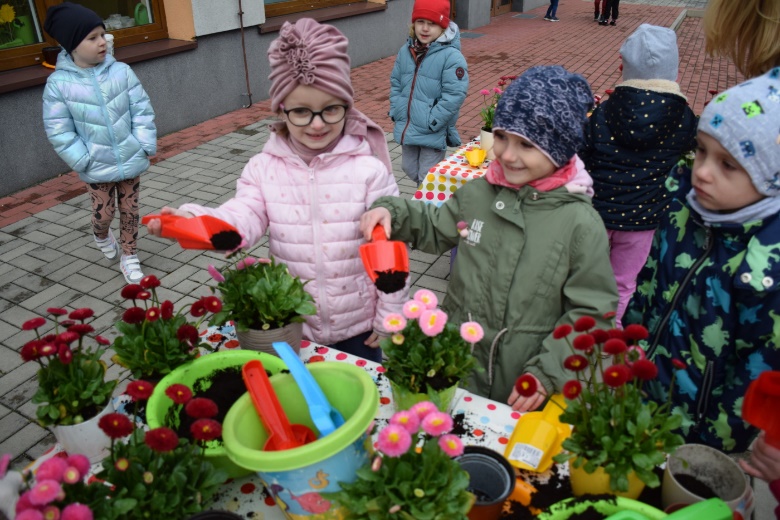 Lubimy wycieczki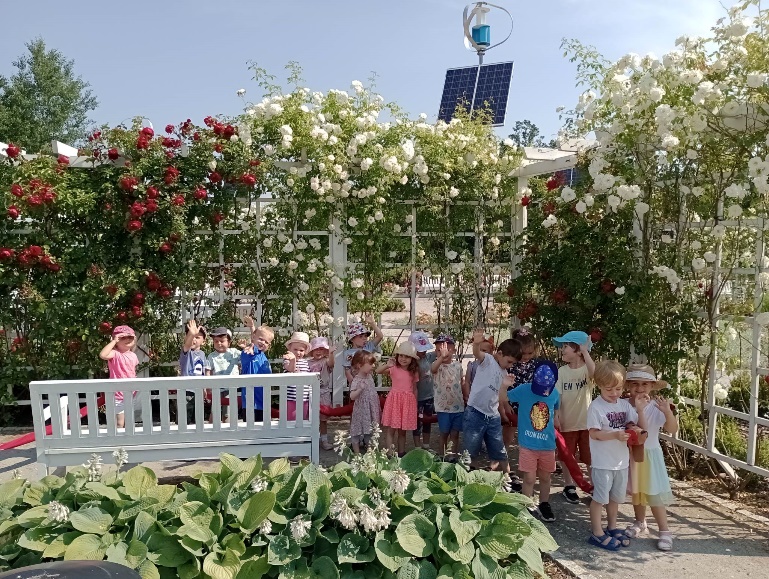 Dbamy o naszą planetę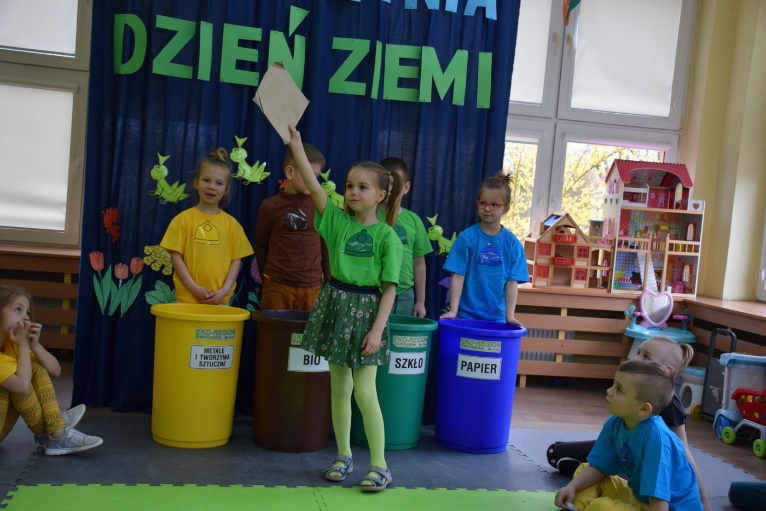 Dbamy o zdrowie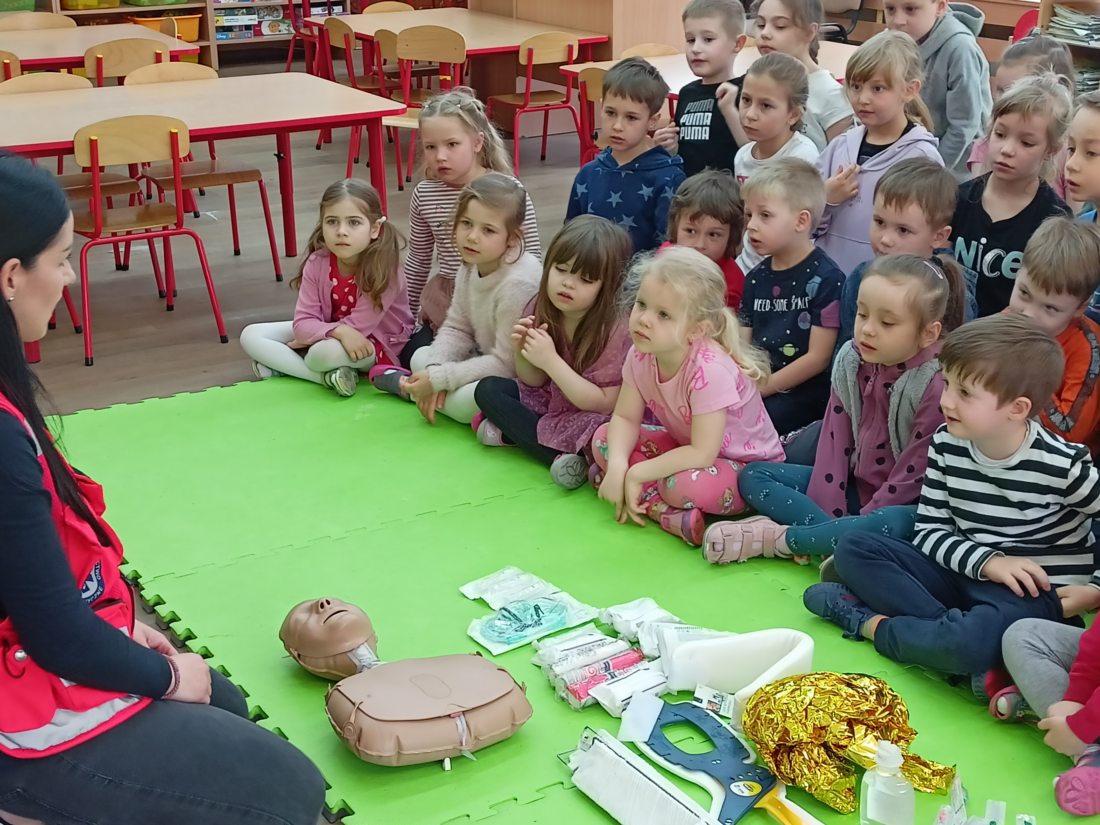 Lubimy doświadczenia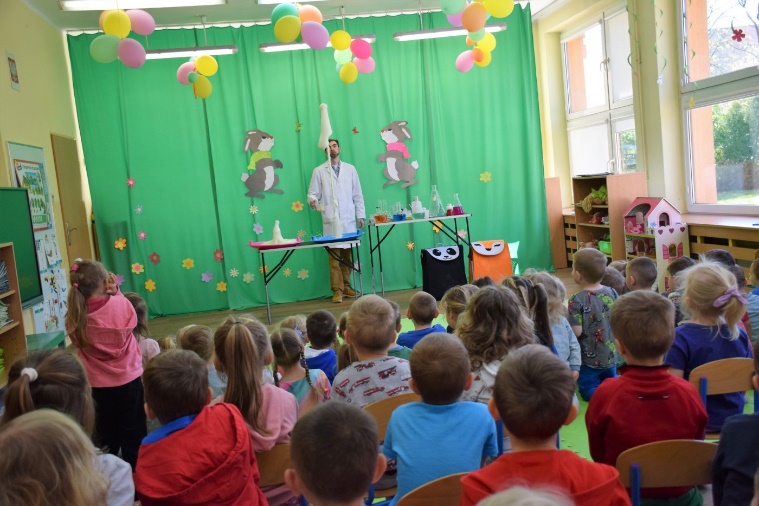 Sami eksperymentujemy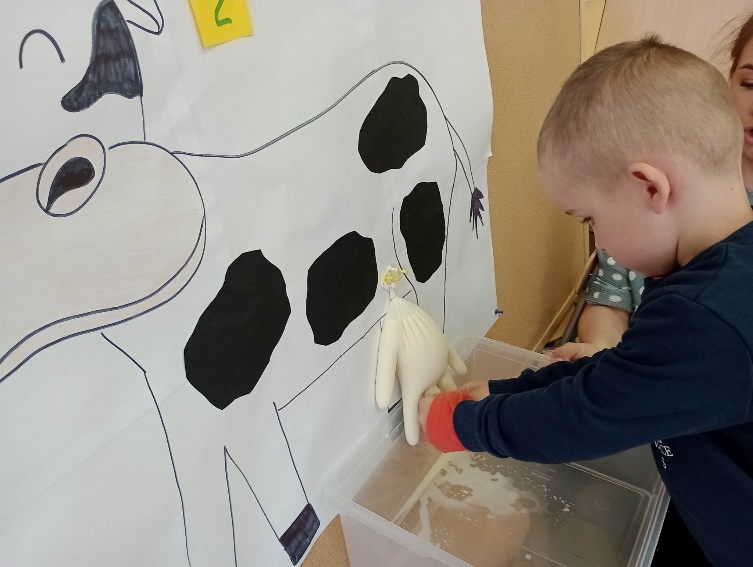 Kodujemy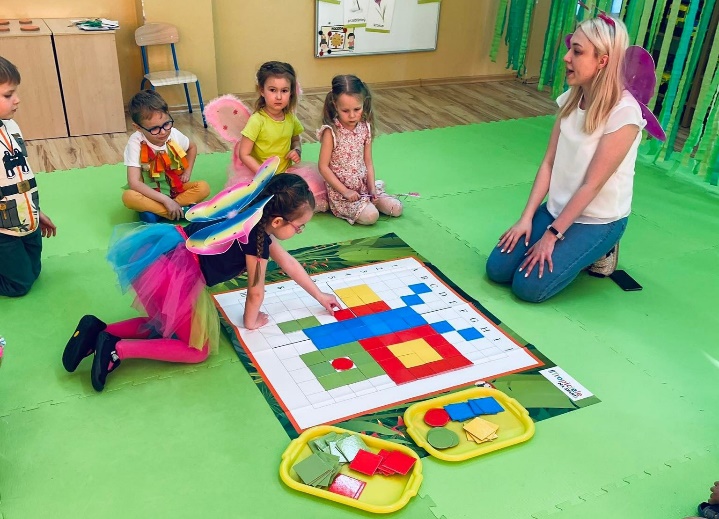 Poznajemy różne zawody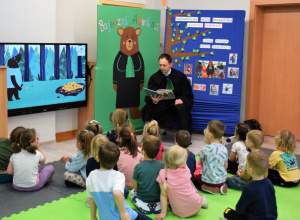 Poznajemy różne instytucje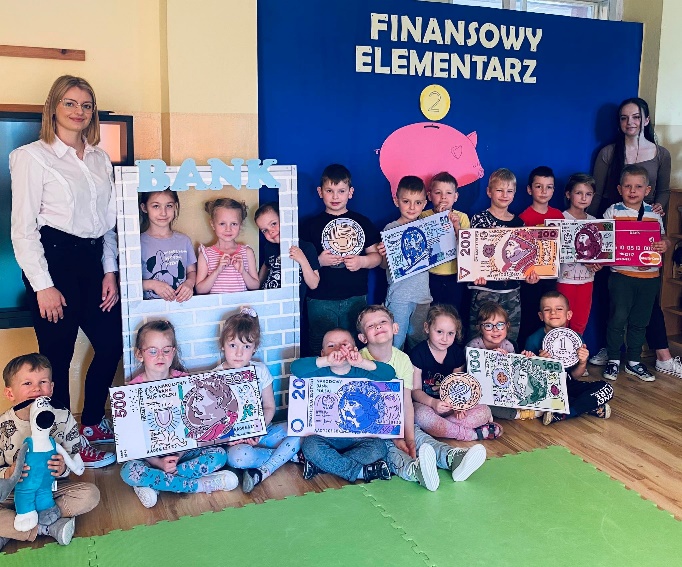 Codziennie czytamy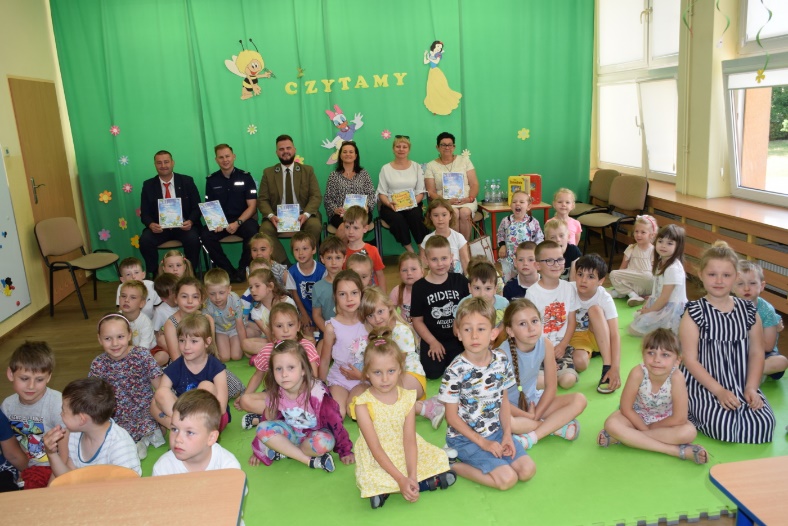 Odkrywamy talenty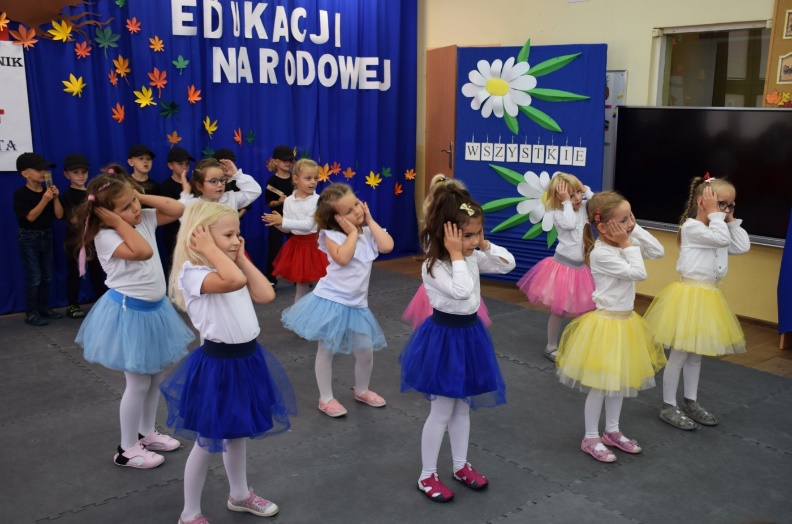 Lubimy wesoło się bawić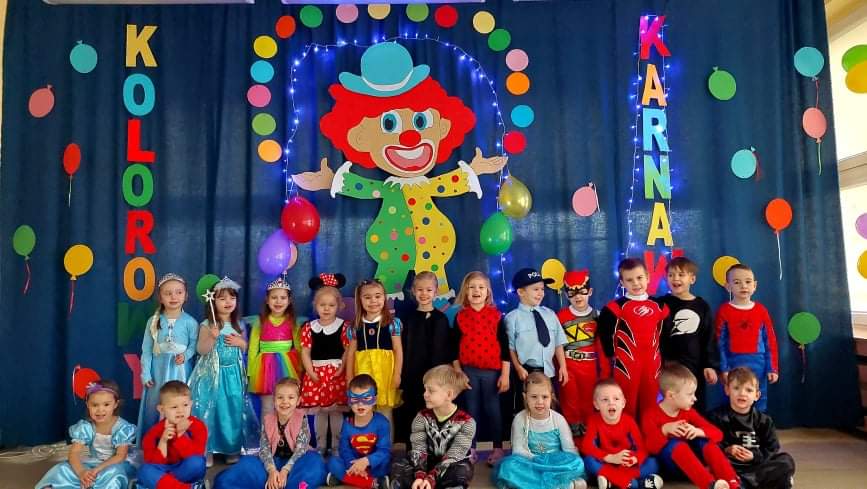 Lubimy zabawy w ogrodzie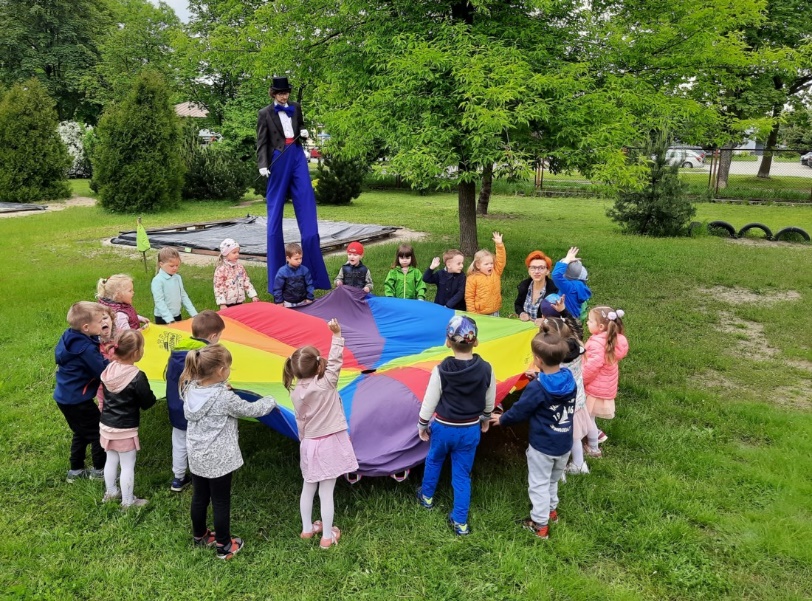 Zapraszamy rodziców na wspólne zajęcia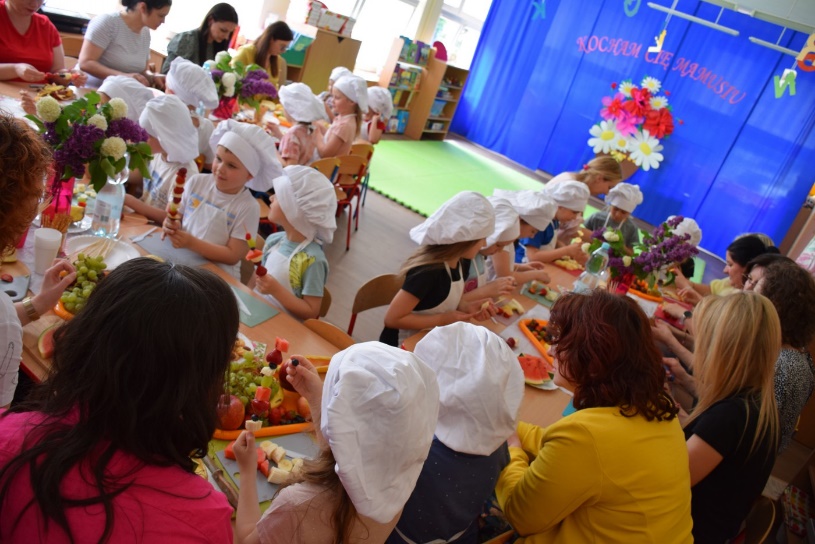 Zapraszamy lokalną społeczność na pikniki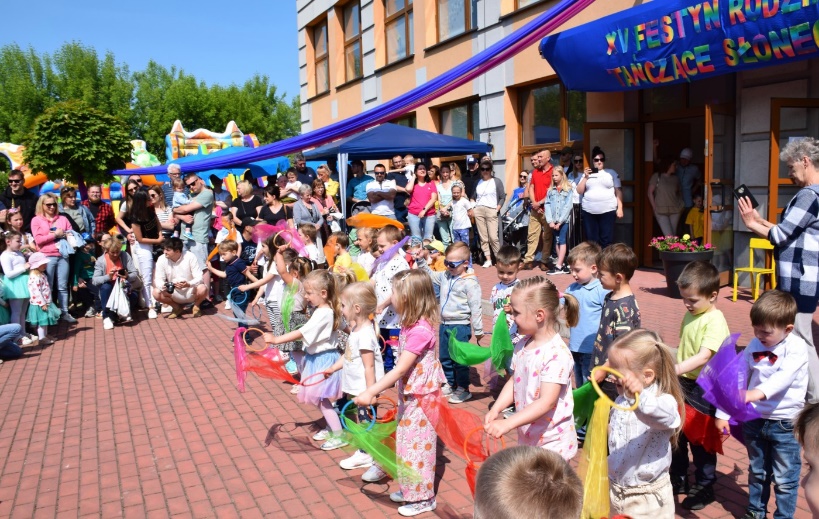 Dbamy o prawa dzieci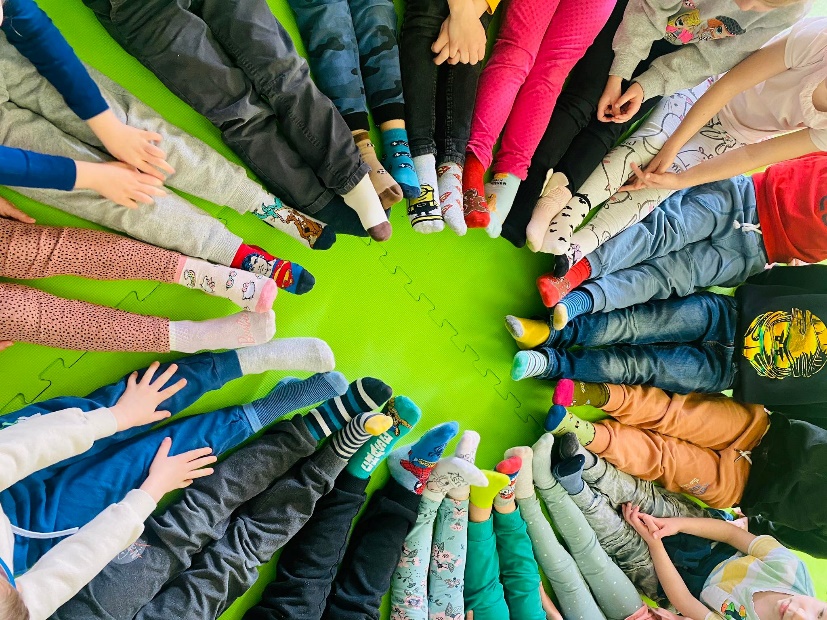 KontaktJeśli chcesz się skontaktować z Przedszkolem możesz:zadzwonić na numer telefonu: 43 675 32 70,wysłać e-mail na adres: pp6lask@wikom.pl,wysłać wiadomość na adres skrytki na ePUAP: /PP6Lask/SkrytkaESPwysłać wiadomość na adres do e-doręczeń: AE:PL-79800-20173-UWWDW-37,wysłać pismo na adres: Batorego 32, 98-100 Łask,skontaktować się osobiście w siedzibie Przedszkola, sekretariat czynny od poniedziałku do piątku w godzinach 7:00-15:00.